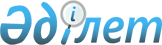 Евгенов ауылы әкімінің 2012 жылғы 2 сәуірдегі № 1 "Евгенов селосының көшелеріне атау беру туралы" шешіміне өзгерістер енгізу туралыҚостанай облысы Таран ауданы Евгенов ауылы әкімдігінің 2014 жылғы 6 мамырдағы № 1 шешімі. Қостанай облысының Әділет департаментінде 2014 жылғы 3 маусымда № 4790 болып тіркелді

      "Қазақстан Республикасының кейбір заңнамалық актілеріне ономастика мәселелері бойынша өзгерістер мен толықтырулар енгізу туралы" Қазақстан Республикасың 2013 жылғы 21 қаңтардағы Заңына сәйкес Евгенов ауылының әкімі ШЕШІМ ҚАБЫЛДАДЫ:



      1. Евгенов ауылы әкімінің 2012 жылғы 2 сәуірдегі № 1 "Евгенов селосының көшелеріне атау беру туралы" шешіміне (Нормативтік құқықтық актілерді мемлекеттік тіркеу тізілімінде № 9-18-168 тіркелген, 2012 жылғы 21 маусымдағы "Маяк" аудандық газетінде жарияланған) мынадай өзгерістер енгізілсін:



      шешімінің мемлекеттік тілдегі тақырыбында және бүкіл мәтін бойынша "селосының", "селосы" деген сөздер "ауылының", "ауылы" деген сөздермен ауыстырылсын, орыс тіліндегі мәтін өзгермейді.



      2. Осы шешім алғашқы ресми жарияланған күнінен кейін күнтізбелік он күн өткен соң қолданысқа енгізіледі.      Евгенов

      ауылының әкімі                             Б. Хасенов
					© 2012. Қазақстан Республикасы Әділет министрлігінің «Қазақстан Республикасының Заңнама және құқықтық ақпарат институты» ШЖҚ РМК
				